Maths Starter: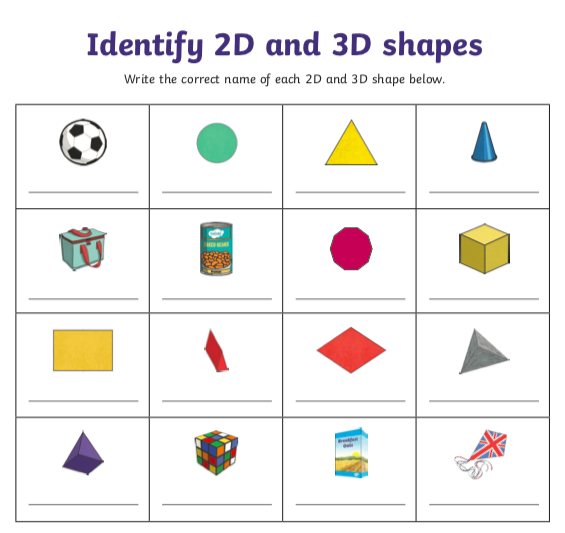 Now look at the PowerPoint on horizontal and vertical lines. Then choose from the activities on the next page.Activity 1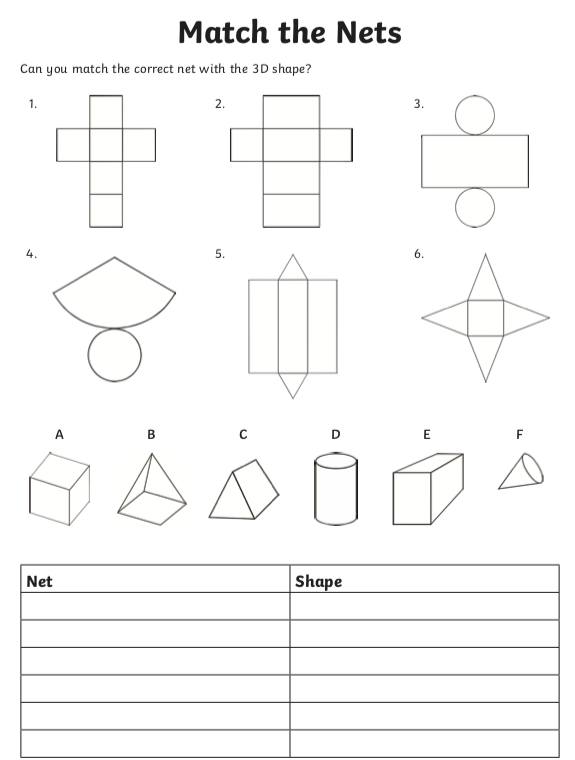 Activity 2Find the lines of symmetry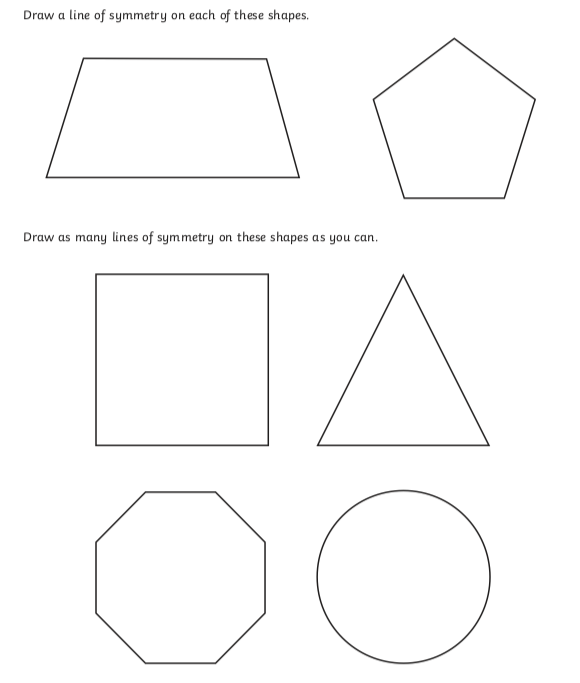 Activity 3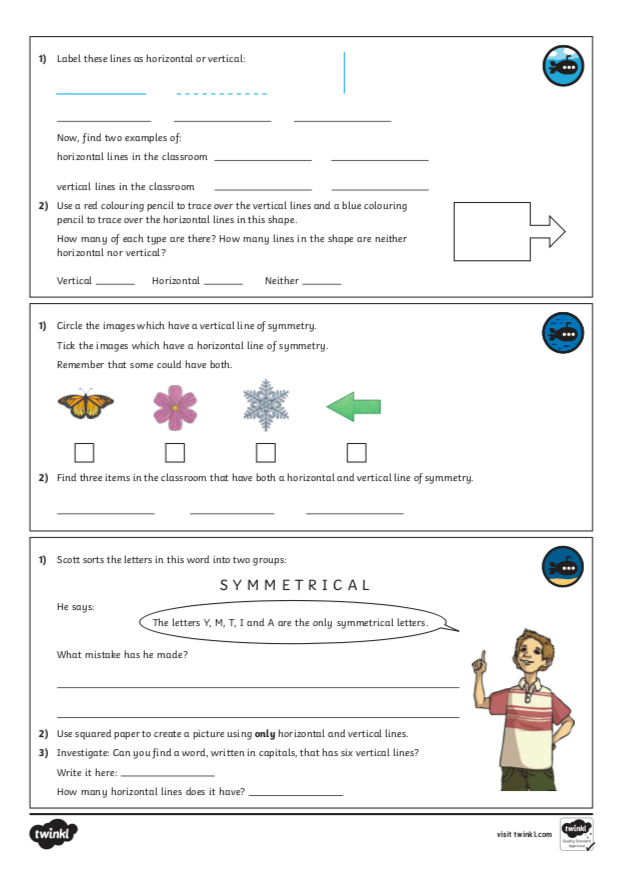 